Publicado en Internacional el 08/04/2021 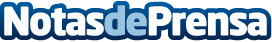 Un Máster BIM cinco estrellas que sigue mejorándoseEl programa online más exitoso de Espacio BIM potencia el networking, vuelve todavía más atractivo su campus virtual y da acceso ahora también a la certificación internacional buildingSMARTDatos de contacto:Paula Etxeberria Cayuela649 71 88 24Nota de prensa publicada en: https://www.notasdeprensa.es/un-master-bim-cinco-estrellas-que-sigue Categorias: Internacional Educación Emprendedores Software Recursos humanos Universidades Construcción y Materiales http://www.notasdeprensa.es